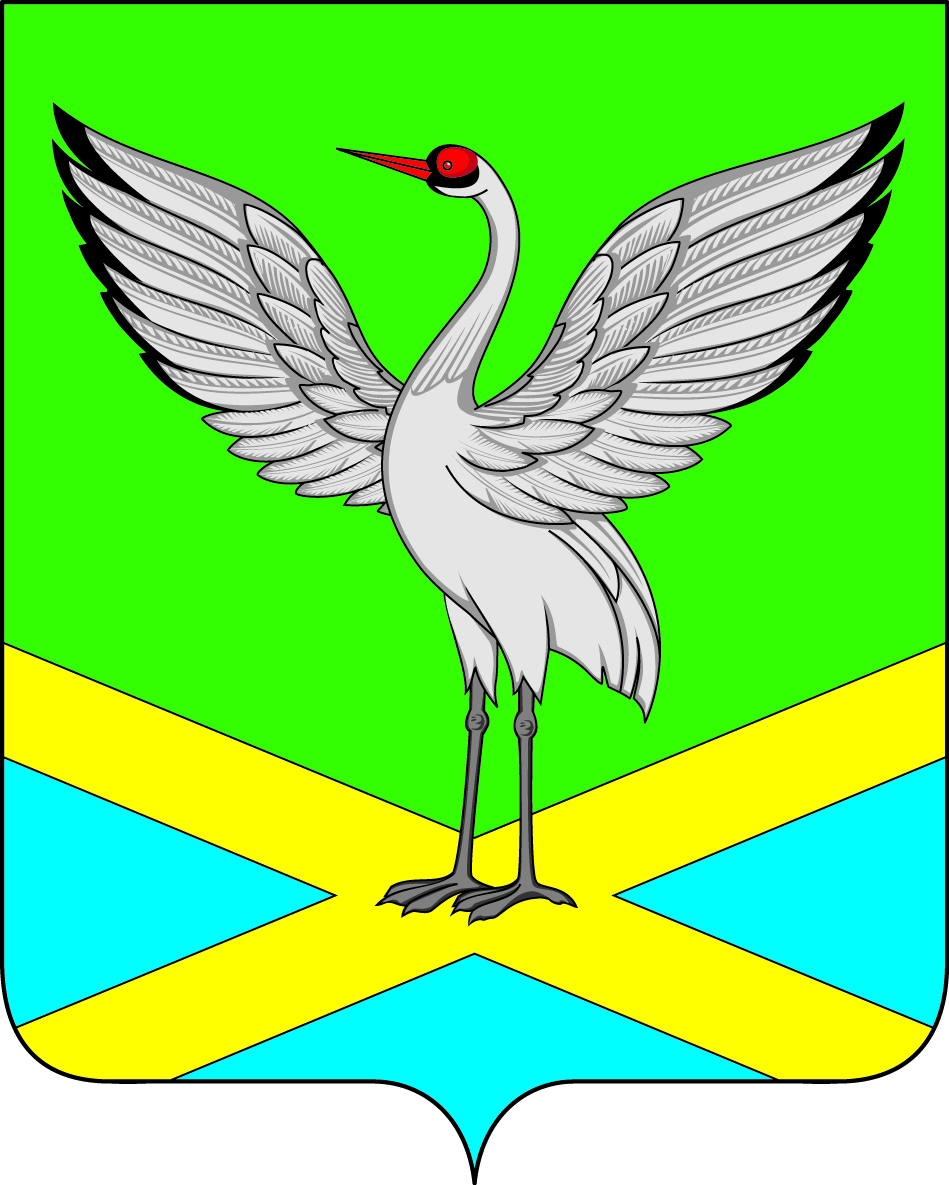 Советгородского поселения«Забайкальское»муниципального района«Забайкальский район»РЕШЕНИЕпгт.Забайкальскот « 20 » _декабря_ 2013 г.                                                                                 №  62Об утверждении бюджета городскогопоселения «Забайкальское» на 2014 год и плановый период 2015 и 2016 годов                        Заслушав и обсудив доклад главы городского поселения «Забайкальское» «Об утверждении бюджета городского поселения «Забайкальское» на 2014 год и плановый период 2015 и 2016 годов Совет  городского поселения «Забайкальское», решил:1.   Утвердить бюджет городского поселения «Забайкальское»  на 2014 год: по расходам в сумме 56770,8 тыс. рублей,по доходам  в сумме  56770,8 тыс. рублей.на 20154 год:по расходам в сумме 56688,1 тыс. рублей,по доходам в сумме   56688,1 тыс. рублейна 2016 год:по расходам в сумме 56774,1 тыс. рублей,по доходам в сумме   56774,1 тыс. рублей2.  Опубликовать настоящее решение в информационном вестнике  «Вести Забайкальска».Глава городского поселения«Забайкальское»                                                                                         О.Г.Ермолин                                                             Об утверждении бюджета городского поселения "Забайкальское"  на 2014год и плановый период 2015и 2016годовСтатья 1. Основные характеристики бюджета городского поселения «Забайкальское» на 2014 год и плановый период 2015 и 2016 годов        1. Утвердить основные характеристики бюджета городского поселения «Забайкальское» на 2014 год:1) общий объем доходов бюджета городского поселения «Забайкальское» в сумме 56 770,8 тыс. рублей, в том числе безвозмездные перечисления в сумме 2 634,8 тыс. рублей;2) общий объем расходов бюджета городского поселения «Забайкальское»  в сумме  56 770,8 тыс. рублей;2. Утвердить основные характеристики бюджета городского поселения «Забайкальское»  на плановый период 2014 и 2015 годов:1) общий объем доходов бюджета городского поселения «Забайкальское» на 2015 год в сумме 56 688,1 тыс. рублей и на 2016 год в сумме  56 774,1 тыс. рублей, в том числе безвозмездные перечисления соответственно  2 638,1 тыс. рублей и 2 638,1 тыс. рублей;2) общий объем расходов бюджета городского поселения «Забайкальское»  на 2015 год в сумме 56 688,1 тыс. рублей и на 2016 год в сумме 56 774,1 тыс. рублей.Статья 2. Главные администраторы доходов бюджета городского поселения «Забайкальское»  на 2014 год и плановый период 2015 и 2016 годов1. Закрепить источники доходов городского поселения за главными администраторами бюджета согласно приложению № 1 к настоящему решению Совета.2. Утвердить перечень кодов подвидов по видам  доходов бюджета городского поселения «Забайкальское» - органов местного самоуправления, согласно приложению № 2 к настоящему решению Совета.Статья 3. Нормативы распределения доходов городского поселения на 2014 год и плановый период 2015 и 2016 годов      Установить, что доходы  бюджета городского поселения «Забайкальское», поступающие в 2014 году и в плановый период 2015 и 2016 годов, формируются в соответствии:с нормативами отчислений доходов от уплаты федеральных и региональных налогов и сборов, налогов, предусмотренных специальными налоговыми режимами, подлежащих зачислению в  бюджеты  поселений,  согласно бюджетному законодательству Российской Федерации с нормативами отчислений неналоговых доходов, подлежащих зачислению в бюджет городского поселения «Забайкальское» в  2014 году, согласно приложению № 3 к настоящему решению Совета;Статья 4. Объемы межбюджетных трансфертов, получаемых из других бюджетов бюджетной системы, в 2014 году и плановом периоде 2015 и 2016 годов1. Установить объем межбюджетных трансфертов, получаемых из других бюджетов бюджетной системы, в 2014 году в сумме 2 634,8 тыс. рублей с распределением по формам межбюджетных трансфертов согласно приложению № 4 к настоящему решению Совета.2. Установить объем межбюджетных трансфертов, получаемых из других бюджетов бюджетной системы, в 2015 году в сумме  2 638,1 тыс. рублей и в 2016 году в сумме  2 638,1  тыс. рублей с распределением по формам межбюджетных трансфертов согласно приложению № 5 к настоящему решению Совета.Статья 5. Общий объем дотаций на 2014 год и плановый период 2015 и 2016 годов Утвердить общий объем  дотаций на 2014 год и плановый период 2015 и 2016 годов из Краевого фонда финансовой поддержки:- 2014 год в сумме 1 848,1 тыс. рублей;- 2015 год в сумме 1 848,1 тыс. рублей;- 2016 год в сумме 1 848,1 тыс. рублей.Статья 6. Общий объем субвенций на 2014 год и плановый период 2015 и 2016 годов Утвердить общий объем  субвенций из фонда финансовой поддержки поселений на 2014 год и плановый период 2015 и 2016 годов;- 2014 год в сумме   786,7 тыс. рублей;- 2015 год в сумме   790,0 тыс. рублей;- 2016 год в сумме   790,0 тыс. рублей. Статья 7. Распределение бюджетных ассигнований по расходам  бюджета городского поселения на 2014 год 1. Утвердить распределение бюджетных ассигнований бюджета городского поселения по разделам, подразделам, целевым статьям и видам расходов классификации расходов бюджетов на 2014 год согласно приложению № 6  к настоящему решению Совета.2. Утвердить распределение бюджетных ассигнований по разделам, подразделам, целевым статьям и видам расходов классификации расходов бюджетов в ведомственной структуре расходов бюджета городского поселения на 2014 год согласно приложению № 7 к настоящему решению Совета.Статья 8. Особенности заключения и оплаты муниципальных контрактов в 2014 годуЗаключение и оплата органами местного самоуправления, казенными  учреждениями городского поселения, являющимися получателями бюджетных средств, муниципальных контрактов, исполнение которых осуществляется за счет бюджетных ассигнований бюджета городского поселения, производятся в пределах утвержденных им лимитов бюджетных обязательств в соответствии с классификацией расходов бюджетов и с учетом принятых и неисполненных обязательств, за исключением случаев, установленных Бюджетным кодексом Российской Федерации.Статья 9. Изменение показателей сводной бюджетной росписи бюджета городского поселения в 2014 году1. Установить в соответствии с пунктом 3 статьи 217 Бюджетного кодекса Российской Федерации основанием  для внесения в 2014 году изменений в показатели сводной бюджетной росписи бюджета городского поселения, связанные с особенностями исполнения бюджета городского поселения и (или) перераспределения бюджетных ассигнований между главными распорядителями  средств бюджета городского поселения являются:1) изменение типа муниципальных бюджетных учреждений и организационно-правовой формы муниципальных унитарных предприятий;2) перераспределение бюджетных ассигнований между главными распорядителями средств бюджета городского поселения в пределах 10 процентов бюджетных ассигнований, выделенных главному распорядителю бюджетных средств;3) внесение изменений в Указания о порядке применения бюджетной классификации Российской Федерации, Забайкальского края, утвержденные приказами Министерства финансов Российской Федерации и Министерства финансов Забайкальского края соответственно;4) осуществление переданных государственных  полномочий за счет субвенций из других бюджетов бюджетной системы Российской Федерации;5) исполнение судебных актов, предусматривающих обращение взыскания на средства бюджета городского поселения;6) перераспределение бюджетных ассигнований, предусмотренных на осуществление бюджетных инвестиций в объекты муниципальной собственности, между ведомствами, разделами, подразделами, видами классификации расходов бюджетов в соответствии с принятыми нормативными правовыми актами Администрации городского поселения "Забайкальское";7)  перераспределение бюджетных ассигнований в рамках реализации муниципальных целевых программ между ведомствами, разделами, подразделами, целевыми статьями, видами расходов классификации расходов бюджетов по представлению заказчика программы  в пределах общего объема бюджетных ассигнований, предусмотренного на реализацию программы;8) перераспределение бюджетных ассигнований, предусмотренных главному распорядителю средств бюджета городского поселения для предоставления бюджетным и автономным учреждениям субсидий на финансовое обеспечение муниципального задания на оказание муниципальных услуг (выполнение работ), между разделами, подразделами, целевыми статьями классификации расходов бюджетов, видами расходов бюджетов в связи с изменением объемов муниципальных заданий;9) перераспределение бюджетных ассигнований между подгруппами и элементами видов расходов классификации расходов бюджетов, в связи с изменением показателей сводной бюджетной росписи по соответствующим кодам расходов классификации операции сектора государственного управления классификации расходов бюджетов в случаях, предусмотренных бюджетным законодательством;10) по иным основаниям в соответствии с пунктом 3 статьи 217 Бюджетного кодекса Российской Федерации. Статья 10. Обеспечение выполнения требований бюджетного законодательстваАдминистрация городского поселения "Забайкальское"  не вправе принимать решения, приводящие к увеличению численности муниципальных служащих, работников муниципальных казенных учреждений, за исключением случаев принятия федеральных законов, законов субъекта о наделении городского поселения дополнительными полномочиями.Статья 11 . Вступление в силу настоящего решения Совета1. Нормативные правовые акты городского поселения "Забайкальское" подлежат приведению в соответствие с настоящим решением Совета.2. Настоящее решение Совета вступает в силу с 1 января 2014 года.Глава городского поселения "Забайкальское"                                                                                    О.Г. ЕрмолинПриложение № 1                                                                               к решению Совета городского                                                                             поселения «Забайкальское»                 от «20» _декабря_ 2013 г.  № _62_ Закрепление основных доходных источников бюджета городского поселения «Забайкальское» за администраторами поступлений в 2014 году.                                                                                                                            * В части доходов, поступающих в бюджет поселения  Приложение № 2                                                                               к решению Совета городского                                                                              поселения «Забайкальское»                                                                       от «20» _декабря_ 2013 г.  № _62_ Перечень кодов подвидов по видам доходов  бюджета городского поселения «Забайкальское» на 2014 год* В части доходов, поступающих в бюджет поселения									Приложение № 3                                                                                         к решению Совета городского                                                                                          поселения «Забайкальское»                                                                                               от «20 » _декабря_ 2013 г.  № 62 Нормативы отчислений неналоговых доходов, подлежащих кзачислению в бюджет городского поселения «Забайкальское» в 2014 году.                                                                                         Приложение № 4                                                                                         к решению Совета городского                                                                                       поселения «Забайкальское»                                                                                 «20» _декабря_  2013 года  № 62 Распределение межбюджетных трансфертов, получаемых из других бюджетов бюджетной системы                                                                                         Приложение № 5                                                                                         к решению Совета городского                                                                                       поселения «Забайкальское»                                                                                 «20» _декабря_  2013 года  № 62 Распределение межбюджетных трансфертов, получаемых из других бюджетов бюджетной системыПРИЛОЖЕНИЕ № 6__к решению Совета  городского поселения«Забайкальское»                           "  20   "__декабря       __2013  г.    №  62Расходы бюджета городского поселения «Забайкальское»  на 2014 год и плановый период 2015 и 2016 годов по разделам, подразделам, целевым статьям и видам расходов  функциональной  классификации расходов бюджетов Российской Федерации                           ПРИЛОЖЕНИЕ № 7к решению Совета городского поселения 	                                «Забайкальское»                                        " 20 " декабря        2013  г.    № 62  Распределение бюджетных ассигнований по  распорядителям, получателям бюджетных средств в  соответствии с ведомственной структурой  расходов  бюджета городского поселения «Забайкальское» на 2014 год и плановый период 2015 и 2016 годовКод бюджетной классификации Российской ФедерацииКод бюджетной классификации Российской ФедерацииЗакрепление источников доходовбюджета городского поселенияза главными администраторамиКод главного администратора доходов бюджетаКод вида доходов, код подвида доходов, код классификации операций сектора государственного управления, относящихся к доходам бюджета Закрепление источников доходовбюджета городского поселенияза главными администраторами123Межрайонная инспекция Федеральной налоговой службы № 5 по Забайкальскому краюМежрайонная инспекция Федеральной налоговой службы № 5 по Забайкальскому краюМежрайонная инспекция Федеральной налоговой службы № 5 по Забайкальскому краю1821 01 02000 01 0000 110Налог на доходы физических лиц1821 03 02200 01 0000 110Акцизы1821 05 03000 01 0000 110Единый сельскохозяйственный налог1821 06 01030 10 0000 110Налог на имущество физических лиц, зачисляемый в бюджеты поселений1821 06 06000 00 0000 110Земельный налог 1821 09 04000 00 0000 110Задолженность и перерасчеты по отмененным налогам, сборам и иным обязательным платежамАдминистрация городского поселения «Забайкальское» Администрация городского поселения «Забайкальское» Администрация городского поселения «Забайкальское» 8021 11 05010 10 0000 120Доходы, получаемые в виде арендной платы за земельные участки, государственная собственность на которые не разграничена  и которые расположены в границах поселений, а также средства  от продажи права на заключение договоров8021 14 06013 10 0000 430Доходы от продажи земельных участков, государственная собственность на которые не разграничена и которые расположены в границах поселения8021 17 05000 00 0000 180Прочие неналоговые доходы 802117 13030 10 0000 180 Средства самообложения граждан8022  00 00000 00 0000 000Безвозмездные поступления*8022 02 01001 10 0000 151Дотации бюджетам поселений на выравнивание бюджетной обеспеченности8022  02 03015 10 0000 151Субвенции бюджетам поселений на осуществление первичного воинского учета на территориях, где отсутствуют военные комиссариаты Код вида доходов, кода подвида доходов, кода    классификации  операций сектора государственного управления, относящихся к доходам бюджетаНаименование доходов1 17 01050 10 0000 180Невыясненные поступления, зачисляемые в бюджеты поселений1 17 05050 10 0000 180Прочие неналоговые доходы бюджетов поселений2  08 05000 10 0000 180Перечисления из бюджетов поселений (в бюджеты поселений) для осуществления возврата (зачета) излишне уплаченных или излишне взысканных сумм налогов, сборов и иных платежей, а также сумм процентов за несвоевременное осуществление такого возврата и процентов на излишне взысканные суммы                                Наименование налога (сбора)Нормативыотчислений23В части погашения задолженности и перерасчетов по отмененным налогам, сборам и иным обязательным платежам  Земельный налог (по обязательствам, возникшим до 1 января 2006 года), мобилизуемый  на территориях поселений   100процентовДоходы от использования имущества, находящегося в государственной и муниципальной собственностиДоходы, получаемые в виде арендной платы, а также средства от продажи права на заключение договоров аренды за земли, находящиеся в собственности поселения50процентовДоходы от сдачи в аренду имущества, находящегося в оперативном управлении органов управления поселений и созданных ими учреждений и в хозяйственном ведении муниципальных унитарных предприятий100процентовПрочие поступления от использования имущества, находящегося в собственности поселений100процентовПрочие неналоговые доходыНевыясненные поступления, зачисляемые в бюджеты поселений100 процентовПрочие неналоговые доходы бюджетов поселений100 процентовКод вида доходов, код подвида доходов, код классификации операций сектора государственного управления, относящихся к доходам бюджета Наименование показателейСумма( тыс. руб.)Код вида доходов, код подвида доходов, код классификации операций сектора государственного управления, относящихся к доходам бюджета Наименование показателей2014г.2 00 00000 00 0000 000Безвозмездные поступления2 634,82 02 00000 00 0000 000Безвозмездные поступления от других бюджетов бюджетной системы РФ2 634,82 02 01000 00 0000 151Дотации от других бюджетов бюджетной системы Российской Федерации1 848,12 02 01001 10 0000 151Дотации на выравнивание уровня бюджетной обеспеченности1 848,12 02 03000 00 0000 151Субвенции бюджетам субъектов  Российской Федерации и муниципальных образований786,72 02 03015 10 0000 151Субвенции бюджетам поселений на осуществление первичного воинского учета на территориях, где отсутствуют военные комиссариаты786,7Всего доходов2 634,8Код вида доходов, код подвида доходов, код классификации операций сектора государственного управления, относящихся к доходам бюджета Наименование показателейСумма( тыс. руб.)Сумма( тыс. руб.)Код вида доходов, код подвида доходов, код классификации операций сектора государственного управления, относящихся к доходам бюджета Наименование показателей2015г.2016г.2 00 00000 00 0000 000Безвозмездные поступления2 638,12 638,12 02 00000 00 0000 000Безвозмездные поступления от других бюджетов бюджетной системы РФ2 638,12 638,12 02 01000 00 0000 151Дотации от других бюджетов бюджетной системы Российской Федерации1 848,11 848,12 02 01001 10 0000 151Дотации на выравнивание уровня бюджетной обеспеченности1 848,11 848,12 02 03000 00 0000 151Субвенции бюджетам субъектов  Российской Федерации и муниципальных образований790,0790,02 02 03015 10 0000 151Субвенции бюджетам поселений на осуществление первичного воинского учета на территориях, где отсутствуют военные комиссариаты790,0790,0Всего доходов2 638,12 638,1Наименование показателяКодыКодыКодыКодыСумма тыс. рублейСумма тыс. рублейСумма тыс. рублейРЗПРЦСРВР2014г.2015г.2016г.12345678Общегосударственные вопросы0124261,124261,124261,1Функционирование высшего должностного лица субъекта РФ и органа  местного самоуправления сассссамоуправлениясамоуправления01021041,71041,71041,7Руководство и управление в сфере установленных функций0102002 00 001041,71041,71041,7Глава исполнительной власти городского поселения «Забайкальское»0102002 03 001041,71041,71041,7Фонд оплаты труда и страховые взносы0102002 03 001211021,71021,71021,7Иные выплаты персоналу, за исключением фонда оплаты труда0102002 03 0012220,020,020,0Функционирование представительных органов 01033268,73268,73268,7Руководство и управление в сфере установленных функций0103002 00 003268,73268,73268,7Центральный аппарат0103002 04 002130,22130,22130,2Фонд оплаты труда и страховые взносы0103002 04 00121776,5776,5776,5Иные выплаты персоналу, за исключением фонда оплаты труда0103002 04 001229,09,09,0Закупка товаров, работ, услуг в сфере информационно-коммуникационных технологий0103002 04 00242487,0487,0487,0Прочая закупка товаров, работ и услуг для государственных нужд0103002 04 00244136,7136,7136,7Уплата налога на имущество организаций и земельного налога0103002 04 008515,05,05,0Уплата прочих налогов, сборов и иных платежей0103002 04 0085215,015,015,0Функционирование законодательных (представительных) органов государственной власти и представительных органов муниципальных образований0103002 12 00121701,0701,0701,0Депутаты представительного органа муниципального образования0103002 12 001221138,51138,51138,5Функционирование высшего органа исполнительной власти010419950,719950,719950,7Центральный аппарат0104002 04 0019950,719950,719950,7Фонд оплаты труда и страховые взносы0104002 04 0012115695,715695,715695,7Иные выплаты персоналу, за исключением фонда оплаты труда0104002 04 00122143,0143,0143,0Закупка товаров, работ, услуг в сфере информационно-коммуникационных технологий0104002 04 002421272,01272,01272,0Прочая закупка товаров, работ и услуг для государственных нужд0104002 04 002441890,01890,01890,0Уплата налога на имущество организаций и земельного налога0104002 04 00851800,0800,0800,0Уплата прочих налогов, сборов и иных платежей0104002 04 00852150,0150,0150,0Национальная оборона02786,7790,0790,0Осуществление первичного воинского учета на территориях, где отсутствуют военные комиссариаты0203001 36 00786,7790,0790,0Фонд оплаты труда и страховые взносы0203001 36 00121726,0726,0726,0Прочая закупка товаров, работ и услуг для государственных нужд0203001 36 0024460,764,064,0Национальная безопасность и правоохранительная деятельность03400,0400,0400,0Предупреждение и ликвидация последствий чрезвычайных ситуаций и стихийных бедствий, гражданская оборона0309400,0400,0400,0Мероприятия по предупреждению и ликвидации последствий чрезвычайных ситуаций и стихийных бедствий0309218 00 00400,0400,0400,0Предупреждение и ликвидация последствий чрезвычайных ситуаций и стихийных бедствий природного и техногенного характера0309218 01 00400,0400,0400,0Прочая закупка товаров, работ и услуг для государственных нужд0309218 01 00244400,0400,0400,0Национальная экономика044500,0200,0200,0Другие вопросы в области национальной экономики04124500,0200,0200,0Мероприятия в области застройки территорий0412338 00 004500,0200,0200,0Прочая закупка товаров, работ и услуг для государственных нужд0412338 00 002444500,0200,0200,0Жилищно-коммунальное хозяйство0512270,916484,916570,9Жилищное хозяйство0501190,0190,0190,0Мероприятия в области жилищного хозяйства0501350 02 00244190,0190,0190,0Коммунальное хозяйство05023580,05794,05880,0Мероприятия в области коммунального хозяйства0502351 05 003580,05794,05880,0Прочая закупка товаров, работ и услуг для государственных нужд0502351 05 002443580,05794,05880,0Благоустройство05034758,96758,96758,9Строительство и ремонт дорог местного значения0503600 02 003982,95982,95982,9Прочая закупка товаров, работ и услуг для государственных нужд0503600 02 002443982,9  5982,95982,9Прочие мероприятия по благоустройству0503600 05 00776,0776,0776,0Прочая закупка товаров, работ и услуг для государственных нужд0503600 05 00244776,0776,0776,0Субсидии автономным некоммерческим организациям0505550 03 003742,03742,03742,0Субсидии автономным учреждениям на финансовое обеспечение государственного (муниципального) задания на оказание государственных (муниципальных) услуг (выполнения работ)0505550 03 006213742,03742,03742,0Культура, кинематография0811411,511411,511411,5Культура080110946,110946,110946,1Дворцы и дома культуры, другие учреждения культуры0801440 99 006567,36567,36567,3Субсидии бюджетным учреждениям на финансовое обеспечение государственного задания на оказание государственных услуг (выполнения работ)0801440 99 006116567,36567,36567,3Организация библиотечного обслуживания населения0801442 99 004378,84378,84378,8Субсидии бюджетным учреждениям на финансовое обеспечение государственного задания на оказание государственных услуг (выполнения работ)0801440 99 006114378,84378,84378,8Другие вопросы в области культуры,  кинематографии, средств массовой информации0804465,4465,4465,4Учебно-методические кабинеты, централизованные бухгалтерии, группы хозяйственного обслуживания, учебные фильмотеки, межшкольные учебно-производственные комбинаты, логопедические пункты0804452 99 00465,4465,4465,4Субсидии бюджетным учреждениям на финансовое обеспечение государственного задания на оказание государственных услуг (выполнения работ)0804452 99 00611465,4465,4465,4Социальная политика10100,0100,0100,0Пенсионное обеспечение1001100,0100,0100,0Доплаты к пенсиям1001491 00 00100,0100,0100,0Пенсии, пособия, выплачиваемые организациями сектора государственного управления1001491 01 00321100,0100,0100,0Физическая культура  и спорт113040,63040,63040,6Физическая культура11012540,62540,62540,6Центры спортивной подготовки (сборные команды)1101482 99 002540,62540,62540,6Субсидии бюджетным учреждениям на финансовое обеспечение государственного задания на оказание государственных услуг (выполнения работ)1101482 99 006112540,62540,62540,6Массовый спорт1102500,0500,0500,0Мероприятия в области здравоохранения, спорта и физической культуры, туризма1102512 97 00500,0500,0500,0Субсидии бюджетным учреждениям на финансовое обеспечение государственного задания на оказание государственных услуг (выполнения работ)1102512 97 00611500,0500,0500,0Итого расходов56770,8056688,156774,1Наименование показателяКоды ведомственной классификацииКоды ведомственной классификацииКоды ведомственной классификацииКоды ведомственной классификацииКоды ведомственной классификацииСумма тыс. рублейСумма тыс. рублейСумма тыс. рублейПо-лучательРЗПРЦСРВР2014г.2015г.2016г.123456789Администрация городского поселения «Забайкальское»80239050,038967,339053,3Общегосударственные вопросы8020120992,420992,420992,4Функционирование высшего органа исполнительной власти80201021041,71041,71041,7Руководство и управление в сфере установленных функций8020102002 00 001041,71041,71041,7Фонд оплаты труда8020102002 03 00 1211021,71021,71021,7Иные выплаты персоналу, за исключением фонда оплаты труда80202102002 03 0012220,020,020,0Функционирование высшего органа исполнительной власти802010419950,719950,719950,7Центральный аппарат8020104002 04 0019950,719950,719950,7Фонд оплаты труда и страховые взносы8020104002 04 0012115695,715695,715695,7Иные выплаты персоналу, за исключением фонда оплаты труда8020104002 04 00122143,0143,0143,0Закупка товаров, работ, услуг в сфере информационно-коммуникационных технологий8020104002 04 00242127212721272Прочая закупка товаров, работ и услуг для государственных нужд8020104002 04 002441890,01890,01890,0Уплата налогов на имущество организаций и земельного налога8020104002 04 00851800,0800,0800,0Уплата прочих налогов, сборов и иных платежей8020104002 04 00852150,0150,0150,0Мобилизация и вневойсковая подготовка80202786,7790,0790,0Осуществление первичного воинского учета на территориях, где отсутствуют военные комиссариаты8020203001 36 00786,7790,0790,0Фонд оплаты труда и страховые взносы8020203001 36 00121726,0726,0726,0Прочая закупка товаров, работ и услуг для государственных нужд8020203001 36 0024460,764,064,0Национальная безопасность и правоохранительная деятельность80203400,0400,0400,0Предупреждение и ликвидация последствий чрезвычайных ситуаций и стихийных бедствий, гражданская оборона8020309400,0400,0400,0Мероприятия по предупреждению и ликвидации последствий чрезвычайных ситуаций  и стихийных бедствий, гражданская оборона8020309218 00 00400,0400,0400,0Предупреждение и ликвидация последствий чрезвычайных ситуаций и стихийных бедствий8020309218 01 00400,0400,0400,0Прочая закупка товаров, работ и услуг для государственных нужд8020309218 01 00244400,0400,0400,0Национальная экономика802044500,0200,0200,0Другие вопросы в области национальной экономики80204124500,0200,0200,0Мероприятия в области застройки территорий8020412338 00 004500,0200,0200,0Прочая закупка товаров, работ и услуг для государственных нужд8020412338 00 002444500,0200,0200,0Жилищно-коммунальное хозяйство8020512270,916484,916570,9Жилищное хозяйство8020501190,0190,0190,0Мероприятия в области жилищного хозяйства8020501350 02 00244190,0190,0190,0Коммунальное хозяйство80205023580,05794,05880,0Мероприятия в области коммунального хозяйства8020502351 05 003580,05794,05880,0Прочая закупка товаров, работ и услуг для государственных нужд8020502351 05 002443580,05794,05880,0Благоустройство80205034758,96758,96758,9Строительство и ремонт дорог местного значения 8020503600 02 003982,95982,95982,9Прочая закупка товаров, работ и услуг для государственных нужд8020503600 02 002443982,95982,95982,9Прочие мероприятия по благоустройству8020503600 05 00776,0776,0776,0Прочая закупка товаров, работ и услуг для государственных нужд8020503600 05 00244776,0776,0776,0Субсидии автономным некоммерческим организациям8020505550 03 003742,03742,03742,0Субсидии автономным учреждениям на финансовое обеспечение государственного (муниципального) задания на оказание государственных (муниципальных) услуг (выполнения работ)8020505550 03 006213742,03742,03742,0Социальная политика80210100,0100,0100,0Пенсионное обеспечение8021001100,0100,0100,0Доплаты к пенсиям8021001491 01 00100,0100,0100,0Пенсии, пособия, выплачиваемые организациями сектора государственного управления8021001791 01 00321100,0100,0100,0Муниципальное учреждение культуры«Дом культуры»8026800,06800,06800,0Культура, кинематография, средства массовой информации802086800,06800,06800,0Культура80208016567,36567,36567,3Дворцы и дома культуры, другие учреждения культуры8020801440 99 006567,36567,36567,3Субсидии бюджетным учреждениям на финансовое обеспечение государственного задания на оказание государственных услуг (выполнения работ)8020801440 99 006116567,36567,36567,3Другие вопросы в области культуры,  кинематографии, средств массовой информации8020804232,7232,7232,7Учебно-методические кабинеты, централизованные бухгалтерии, группы хозяйственного обслуживания, учебные фильмотеки, межшкольные учебно-производственные комбинаты, логопедические пункты8020804452 99 00232,7232,7232,7Субсидии бюджетным учреждениям на финансовое обеспечение государственного задания на оказание государственных услуг (выполнения работ)8020804452 99 00611232,7232,7232,7Муниципальное учреждение культуры«Централизованная библиотечная система»8024611,54611,54611,5Культура, кинематография, средства массовой информации802084611,54611,54611,5Культура80208014378,84378,84378,8Организация библиотечного обслуживания населения8020801442 99 004378,84378,84378,8Субсидии бюджетным учреждениям на финансовое обеспечение государственного задания на оказание государственных услуг (выполнения работ)802 0801442 99 006114378,84378,84378,8Другие вопросы в области культуры,  кинематографии, средств массовой информации8020804232,7232,7232,7Учебно-методические кабинеты, централизованные бухгалтерии, группы хозяйственного обслуживания, учебные фильмотеки, межшкольные учебно-производственные комбинаты, логопедические пункты8020804452 99 00232,7232,7232,7Субсидии бюджетным учреждениям на финансовое обеспечение государственного задания на оказание государственных услуг (выполнения работ)8020804452 99 00611232,7232,7232,7Муниципальное учреждение «Спортсервис»8023040,63040,63040,6Физическая культура  и спорт802113040,63040,63040,6Физическая культура80211012540,62540,62540,6Центры спортивной подготовки (сборные команды)8021101482 99 002540,62540,62540,6Субсидии бюджетным учреждениям на финансовое обеспечение государственного задания на оказание государственных услуг (выполнения работ)8021101482 99 006112540,62540,62540,6Массовый спорт1102500,0500,0500,0Мероприятия в области здравоохранения, спорта и физической культуры, туризма8021102512 97 00500,0500,0500,0Субсидии бюджетным учреждениям на финансовое обеспечение государственного задания на оказание государственных услуг (выполнения работ)8021102512 97 00611500,0500,0500,0Совет городского поселения «Забайкальское»8023268,73268,73268,7Функционирование представительных органов80201033268,73268,73268,7Центральный аппарат8020103002 04 002130,22130,22130,2Фонд оплаты труда и страховые взносы8020103002 04 00121776,5776,5776,5Иные выплаты персоналу, за исключением фонда оплаты труда8020103002 04 001229,09,09,0Закупка товаров, работ, услуг в сфере информационно-коммуникационных технологий8020103002 04 00242487,0487,0487,0Прочая закупка товаров, работ и услуг для государственных нужд8020103002 04 00244136,7136,7136,7Уплата налогов на имущество организаций и земельного налога8020103002 04 008515,05,05,0Уплата прочих налогов, сборов и иных платежей8020103002 04 0085215,015,015,0Функционирование законодательных (представительных) органов государственной власти и представительных органов муниципальных образований8020103002 12 00121701,0701,0701,0Депутаты представительного органа муниципального образования8020103002 12 001221138,51138,51138,5Итого расходов56770,856688,156774,1